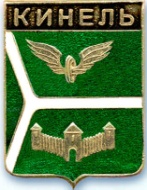 ДУМА ГОРОДСКОГО ОКРУГА КИНЕЛЬСАМАРСКОЙ ОБЛАСТИ446430, г. Кинель ул.Мира, 42а                                            тел. 2-19-60, 2-18-80« 30 »  марта  2017г.                                                                                №  240Р Е Ш Е Н И ЕРассмотрев предложение Главы городского округа Кинель Самарской области, в целях поощрения граждан за заслуги в социально-экономическом и культурном развитии городского округа Кинель Самарской области, большой личный вклад и высокое профессиональное мастерство, способствующее развитию городского округа Кинель Самарской области, плодотворную, благотворительную деятельность, Дума городского округа Кинель Самарской области Р Е Ш И Л А:1. Учредить Почетный знак городского округа Кинель Самарской области «За заслуги перед городским округом Кинель» согласно приложению № 1 к настоящему решению.2. УтвердитьПоложение о Почетном знаке городского округа Кинель Самарской области «За заслуги перед городским округом Кинель» согласно приложению № 2 к настоящему решению.Официально опубликовать настоящее решение путем его размещения на официальном сайте администрации городского округа Кинель Самарской области в информационно-телекоммуникационной сети «Интернет» (кинельгород.рф) в подразделе «Официальное опубликование» раздела «Информация» и опубликовать в газетах  «Кинельская жизнь» или «Неделя Кинеля».Настоящее решение вступает в силу на следующий день после дня его официального опубликования.Контроль за выполнением настоящего решения возложить на комиссию по вопросам местного самоуправления (Кокшев И.П.).Председатель Думы городскогоокругаКинель Самарской области                                             А.М.ПетровГлава городского округа КинельСамарской области                                                                       В.А.ЧихиревОб утверждении Положения о Почетном знаке городского округа Кинель Самарской области «За заслуги перед городским округом Кинель» 